博时新趋势灵活配置混合型证券投资基金2017年第3季度报告2017年9月30日基金管理人：博时基金管理有限公司基金托管人：招商银行股份有限公司报告送出日期：二〇一七年十月二十七日§1  重要提示基金管理人的董事会及董事保证本报告所载资料不存在虚假记载、误导性陈述或重大遗漏，并对其内容的真实性、准确性和完整性承担个别及连带责任。 基金托管人招商银行股份有限公司根据本基金合同规定，于2017年10月26日复核了本报告中的财务指标、净值表现和投资组合报告等内容，保证复核内容不存在虚假记载、误导性陈述或者重大遗漏。 基金管理人承诺以诚实信用、勤勉尽责的原则管理和运用基金资产，但不保证基金一定盈利。 基金的过往业绩并不代表其未来表现。投资有风险，投资者在作出投资决策前应仔细阅读本基金的招募说明书。 本报告中财务资料未经审计。 本报告期自2017年7月1日起至9月30日止。§2  基金产品概况§3  主要财务指标和基金净值表现3.1 主要财务指标单位：人民币元注：本期已实现收益指基金本期利息收入、投资收益、其他收入（不含公允价值变动收益）扣除相关费用后的余额，本期利润为本期已实现收益加上本期公允价值变动收益。所述基金业绩指标不包括持有人认购或交易基金的各项费用，计入费用后实际收益水平要低于所列数字。3.2 基金净值表现3.2.1本报告期基金份额净值增长率及其与同期业绩比较基准收益率的比较1．博时新趋势混合A：2．博时新趋势混合C：3.2.2自基金合同生效以来基金累计净值增长率变动及其与同期业绩比较基准收益率变动的比较1．博时新趋势混合A：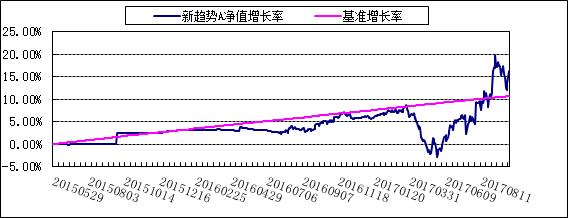 2．博时新趋势混合C：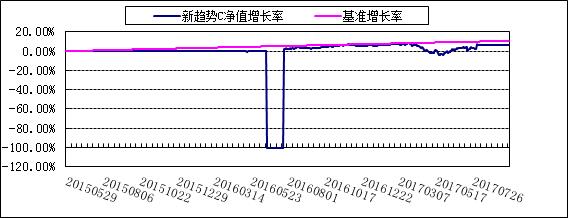 注：C类份额于2017年8月4日全部赎回，自8月4日起，本基金C类无份额，累计份额净值增长率保持不变。§4  管理人报告4.1 基金经理（或基金经理小组）简介注：上述任职日期、离任日期根据本基金管理人对外披露的任免日期填写。证券从业的含义遵从行业协会《证券业从业人员资格管理办法》的相关规定。4.2 管理人对报告期内本基金运作遵规守信情况的说明在本报告期内，本基金管理人严格遵循了《中华人民共和国证券投资基金法》及其各项实施细则、本基金基金合同和其他相关法律法规的规定，并本着诚实信用、勤勉尽责、取信于市场、取信于社会的原则管理和运用基金资产，为基金持有人谋求最大利益。本报告期内，由于证券市场波动等原因，本基金曾出现个别投资监控指标超标的情况，基金管理人在规定期限内进行了调整，对基金份额持有人利益未造成损害。4.3 公平交易专项说明4.3.1 公平交易制度的执行情况报告期内，本基金管理人严格执行了《证券投资基金管理公司公平交易制度指导意见》和公司制定的公平交易相关制度。4.3.2 异常交易行为的专项说明报告期内未发现本基金存在异常交易行为。4.4 报告期内基金投资策略和运作分析三季度，国内各地限产对经济产生一定干扰，对国内投资和需求产生一些负面影响。另一方面，市场对人工智能、新能源等新技术、新增长点的关注提高，导致相关行业股票跑出超额收益。报告期内，本基金保持偏高仓位，增加了盈利向好的周期类板块和新能源、新技术板块的配置。4.5 报告期内基金的业绩表现截至2017年09月30日，本基金A类基金份额净值为1.1622元，份额累计净值为1.1622元，；C类无份额。报告期内，本基金A基金份额净值增长率为10.34%，同期业绩基准增长率1.13%。4.6 报告期内基金持有人数或基金资产净值预警说明截至本报告期末，本基金已超过连续六十个工作日基金资产净值低于五千万元，针对该情形，本基金管理人已向中国证监会报告了解决方案。§5  投资组合报告5.1 报告期末基金资产组合情况5.2 报告期末按行业分类的股票投资组合5.2.1 报告期末按行业分类的境内股票投资组合5.3 报告期末按公允价值占基金资产净值比例大小排序的前十名股票投资明细5.4 报告期末按债券品种分类的债券投资组合本基金本报告期末未持有债券。5.5 报告期末按公允价值占基金资产净值比例大小排序的前五名债券投资明细本基金本报告期末未持有债券。5.6　报告期末按公允价值占基金资产净值比例大小排序的前十名资产支持证券投资明细本基金本报告期末未持有资产支持证券。5.7 报告期末按公允价值占基金资产净值比例大小排序的前五名贵金属投资明细本基金本报告期末未持有贵金属。5.8 报告期末按公允价值占基金资产净值比例大小排序的前五名权证投资明细本基金本报告期末未持有权证投资。5.9 报告期末本基金投资的股指期货交易情况说明本基金本报告期末未持有股指期货。5.10 报告期末本基金投资的国债期货交易情况说明本基金本报告期末未持有国债期货。5.11投资组合报告附注5.11.1 本报告期内，本基金投资的前十名证券的发行主体没有出现被监管部门立案调查，或在报告编制日前一年内受到公开谴责、处罚的情形。5.11.2 基金投资的前十名股票中，没有投资超出基金合同规定备选股票库之外的股票。5.11.3 其他资产构成5.11.4 报告期末持有的处于转股期的可转换债券明细本基金本报告期末未持有处于转股期的可转换债券5.11.5 报告期末前十名股票中存在流通受限情况的说明5.11.6 投资组合报告附注的其他文字描述部分由于四舍五入的原因，分项之和与合计项之间可能存在尾差。§6  开放式基金份额变动单位：份§7  基金管理人运用固有资金投资本基金情况7.1 基金管理人持有本基金份额变动情况基金管理人未持有本基金份额。7.2 基金管理人运用固有资金投资本基金交易明细报告期内基金管理人未发生运用固有资金申购、赎回或者买卖本基金的情况。§8 影响投资者决策的其他重要信息8.1 报告期内单一投资者持有基金份额比例达到或超过20%的情况8.2 影响投资者决策的其他重要信息博时基金管理有限公司是中国内地首批成立的五家基金管理公司之一。“为国民创造财富”是博时的使命。博时的投资理念是“做投资价值的发现者”。截至2017年9月30日，博时基金公司共管理195只开放式基金，并受全国社会保障基金理事会委托管理部分社保基金，以及多个企业年金账户，管理资产总规模逾7023.71亿元人民币，其中公募基金规模逾4222.25亿元人民币，累计分红逾822.37亿元人民币，是目前我国资产管理规模最大的基金公司之一，养老金资产管理规模在同业中名列前茅。1、 基金业绩根据银河证券基金研究中心统计，截至2017年3季末：权益基金方面，标准指数股票型基金里，博时上证自然资源ETF今年以来净值增长率为25.80%，在同类104只基金中排名前8；博时深证基本面200ETF、博时上证50ETF等今年以来净值增长率排名前1/8；博时裕富沪深300指数(A类)今年以来净值增长率排名前1/5；股票型分级子基金里，博时中证银行指数分级B今年以来净值增长率为37.18%，在同类126只基金中排名前1/5；混合偏股型基金中,博时主题行业今年以来净值增长率为19.97%，在同类基金排名位居前1/4；混合灵活配置型基金中，博时外延增长、博时产业新动力基金今年以来净值增长率分别为23.27%、22.17%，在同类基金中排名约位于前1/8。黄金基金类，博时黄金ETF(D类)今年以来净值增长率5.76%，在同类排名第一。固收方面，长期标准债券型基金中，博时信用债纯债(A类)、博时裕昂纯债债券基金今年以来净值增长率在同类174只排名前1/10；转债基金方面，博时转债增强债券(A类)今年以来收益率6.57%，同类排名第四；货币市场基金里，博时外服货币今年以来净值增长率在631只同类基金中排名前1/4。QDII基金方面，博时大中华亚太精选股票基金（QDII）、博时大中华亚太精选股票基金（QDII）（美元），今年以来净值增长率分别为22.75%、28.34%，同类排名均位于前1/4。2、 其他大事件2017年9月24日，由南方财经全媒体集团和21世纪传媒举办的21世纪国际财经峰会在深圳举行，博时基金荣获“2017年度基金管理公司金帆奖”。2017年8月6日，首届济安五星基金“群星汇”暨颁奖典礼在京举行，在基金公司综合奖方面，博时基金获得“群星奖”；在基金公司单项奖方面，博时基金获得“纯债型基金管理奖”、“一级债基金管理奖”、“二级债基金管理奖”三大奖项；在基金产品单项奖方面，博时信用债券A/B（050011）获得“二级债基金”奖，博时裕富沪深300指数A（050002）获“指数型基金”奖；在本次五星基金明星经理奖的颁奖环节，由于博时外服货币、博时双月薪定期支付债券以及博时信用债券A/B在2017年第二季度持续获得济安金信五星评级，三只基金的基金经理魏桢、过钧及陈凯杨更是因此获得“五星基金明星奖”的荣誉称号。§9  备查文件目录9.1 备查文件目录9.1.1中国证监会批准博时新趋势灵活配置混合型证券投资基金募集的文件9.1.2《博时新趋势灵活配置混合型证券投资基金基金合同》9.1.3《博时新趋势灵活配置混合型证券投资基金托管协议》9.1.4基金管理人业务资格批件、营业执照和公司章程9.1.5基金托管人业务资格批件、营业执照9.1.6关于申请募集博时新趋势灵活配置混合型证券投资基金之法律意见书9.1.7博时新趋势灵活配置混合型证券投资基金各年度审计报告正本9.2 存放地点基金管理人、基金托管人处9.3 查阅方式投资者可在营业时间免费查阅，也可按工本费购买复印件投资者对本报告书如有疑问，可咨询本基金管理人博时基金管理有限公司博时一线通：95105568（免长途话费）博时基金管理有限公司二〇一七年十月二十七日基金简称博时新趋势混合博时新趋势混合基金主代码001394001394基金运作方式契约型开放式契约型开放式基金合同生效日2015年5月29日2015年5月29日报告期末基金份额总额6,309,332.71份6,309,332.71份投资目标本基金通过对多种投资策略的有机结合，在有效控制风险的前提下，力争为基金持有人获取长期持续稳定的投资回报。本基金通过对多种投资策略的有机结合，在有效控制风险的前提下，力争为基金持有人获取长期持续稳定的投资回报。投资策略本基金通过自上而下和自下而上相结合、定性分析和定量分析互相补充的方法，在股票、债券和现金等资产类之间进行相对稳定的适度配置，强调通过自上而下的宏观分析与自下而上的市场趋势分析有机结合进行前瞻性的决策。本基金通过自上而下和自下而上相结合、定性分析和定量分析互相补充的方法，在股票、债券和现金等资产类之间进行相对稳定的适度配置，强调通过自上而下的宏观分析与自下而上的市场趋势分析有机结合进行前瞻性的决策。业绩比较基准一年期银行定期存款利率（税后）+3%一年期银行定期存款利率（税后）+3%风险收益特征本基金为混合型基金，其预期收益及预期风险水平低于股票型基金，高于债券型基金及货币市场基金，属于中高收益/风险特征的基金。本基金为混合型基金，其预期收益及预期风险水平低于股票型基金，高于债券型基金及货币市场基金，属于中高收益/风险特征的基金。基金管理人博时基金管理有限公司博时基金管理有限公司基金托管人招商银行股份有限公司招商银行股份有限公司下属分级基金的基金简称博时新趋势混合A博时新趋势混合C下属分级基金的交易代码001394001395报告期末下属分级基金的份额总额6,309,332.71份-份主要财务指标报告期(2017年7月1日-2017年9月30日)报告期(2017年7月1日-2017年9月30日)主要财务指标博时新趋势混合A博时新趋势混合C1.本期已实现收益-228,520.06-385,780.782.本期利润531,112.12166,541.953.加权平均基金份额本期利润0.10060.03884.期末基金资产净值7,332,549.030.005.期末基金份额净值1.16220.0000阶段净值增长率①净值增长率标准差②业绩比较基准收益率③业绩比较基准收益率标准差④①－③②－④过去三个月10.34%1.27%1.13%0.01%9.21%1.26%阶段净值增长率①净值增长率标准差②业绩比较基准收益率③业绩比较基准收益率标准差④①－③②－④过去三个月0.00%-0.00%-0.00%-姓名职务任本基金的基金经理期限任本基金的基金经理期限证券从业年限说明姓名职务任职日期离任日期证券从业年限说明李权胜董事总经理/股票投资部总经理/价值组投资总监/基金经理2016-07-25-16.32001年起先后在招商证券、银华基金工作。2006年加入博时基金管理有限公司，历任研究员、研究员兼基金经理助理、特定资产投资经理、特定资产管理部副总经理、博时医疗保健行业股票基金基金经理、股票投资部副总经理、股票投资部成长组投资总监。现任董事总经理兼股票投资部总经理、价值组投资总监、博时精选混合基金、博时新趋势混合基金的基金经理。招扬股票投资部副总经理/股票投资部绝对收益组投资副总监/基金经理2017-03-10-9.92004至2007年曾在华为技术有限公司工作。2007年加入博时基金管理有限公司，历任研究员、资本品研究组主管兼研究员、投资经理、特定资产管理部副总经理、博时沪港深优质企业灵活配置混合型证券投资基金、博时裕益灵活配置混合型证券投资基金的基金经理。现任股票投资部副总经理兼绝对收益组投资副总监、博时互联网主题灵活配置混合型证券投资基金、博时新趋势灵活配置混合型证券投资基金的基金经理。序号项目项目金额(元)占基金总资产的比例(%)1权益投资权益投资6,605,534.8485.29其中：股票其中：股票6,605,534.8485.292固定收益投资固定收益投资--其中：债券其中：债券--资产支持证券资产支持证券--3贵金属投资贵金属投资--4金融衍生品投资金融衍生品投资--5买入返售金融资产买入返售金融资产--其中：买断式回购的买入返售金融资产其中：买断式回购的买入返售金融资产--6银行存款和结算备付金合计银行存款和结算备付金合计593,721.317.6777其他各项资产545,613.207.0488合计7,744,869.35100.00代码行业类别公允价值（元）占基金资产净值比例（％）A农、林、牧、渔业--B采矿业--C制造业1,621,337.0022.11D电力、热力、燃气及水生产和供应业--E建筑业--F批发和零售业--G交通运输、仓储和邮政业--H住宿和餐饮业--I信息传输、软件和信息技术服务业4,339,572.0059.18J金融业644,625.848.79K房地产业--L租赁和商务服务业--M科学研究和技术服务业--N水利、环境和公共设施管理业--O居民服务、修理和其他服务业--P教育--Q卫生和社会工作--R文化、体育和娱乐业--S综合--合计6,605,534.8490.09序号股票代码股票名称数量(股)公允价值(元)占基金资产净值比例(％)1600446金证股份35,400703,398.009.592300348长亮科技33,400697,392.009.513603383顶点软件13,800687,102.009.374002797第一创业50,838644,625.848.795600718东软集团35,700609,042.008.316300379东方通35,000604,100.008.247601012隆基股份20,300598,241.008.168300059东方财富41,400572,562.007.819601600中国铝业71,800543,526.007.4110603019中科曙光13,000479,570.006.54序号名称金额(元)1存出保证金138,853.592应收证券清算款327,803.583应收股利-4应收利息223.175应收申购款78,732.866其他应收款-7待摊费用-8其他-9合计545,613.20序号股票代码股票名称流通受限部分的公允价值(元)占基金资产净值比例(%)流通受限情况说明1601600中国铝业543,526.007.41-项目博时新趋势混合A博时新趋势混合C本报告期期初基金份额总额4,934,374.074,296,888.75报告期基金总申购份额2,362,698.91-减：报告期基金总赎回份额987,740.274,296,888.75报告期基金拆分变动份额--本报告期期末基金份额总额6,309,332.71-投资者类别  报告期内持有基金份额变化情况报告期内持有基金份额变化情况报告期内持有基金份额变化情况报告期内持有基金份额变化情况报告期内持有基金份额变化情况报告期末持有基金情况报告期末持有基金情况投资者类别  序号持有基金份额比例达到或者超过20%的时间区间期初份额申购份额赎回份额持有份额份额占比机构12017-07-01~2017-08-034,296,888.75-4,296,888.75-0.00%个人12017-08-04~2017-08-06991,564.27--991,564.2715.72%个人22017-07-01~2017-09-301,983,128.53--1,983,128.5331.43%产品特有风险产品特有风险产品特有风险产品特有风险产品特有风险产品特有风险产品特有风险产品特有风险本报告期内，本基金出现单一份额持有人持有基金份额占比超过20%的情况，当该基金份额持有人选择大比例赎回时，可能引发巨额赎回。若发生巨额赎回而本基金没有足够现金时，存在一定的流动性风险；为应对巨额赎回而进行投资标的变现时，可能存在仓位调整困难，甚至对基金份额净值造成不利影响。基金经理会对可能出现的巨额赎回情况进行充分准备并做好流动性管理，但当基金出现巨额赎回并被全部确认时，申请赎回的基金份额持有人有可能面临赎回款项被延缓支付的风险，未赎回的基金份额持有人有可能承担短期内基金资产变现冲击成本对基金份额净值产生的不利影响。本基金出现单一份额持有人持有基金份额占比超过20%的情况，根据基金合同相关约定，该份额持有人可以独立向基金管理人申请召开基金份额持有人大会，并有权自行召集基金份额持有人大会。该基金份额持有人可以根据自身需要独立提出持有人大会议案并就相关事项进行表决。基金管理人会对该议案的合理性进行评估，充分向所有基金份额持有人揭示议案的相关风险。在极端情况下，当持有基金份额占比较高的基金份额持有人大量赎回本基金时，可能导致在其赎回后本基金资产规模连续六十个工作日低于5000万元，基金还可能面临转换运作方式、与其他基金合并或者终止基金合同等情形。 此外，当单一基金份额持有人所持有的基金份额已经达到或超过本基金规模的50%或者接受某笔或者某些申购或转换转入申请有可能导致单一投资者持有基金份额的比例达到或者超过50%时，本基金管理人可拒绝该持有人对本基金基金份额提出的申购及转换转入申请。本报告期内，本基金出现单一份额持有人持有基金份额占比超过20%的情况，当该基金份额持有人选择大比例赎回时，可能引发巨额赎回。若发生巨额赎回而本基金没有足够现金时，存在一定的流动性风险；为应对巨额赎回而进行投资标的变现时，可能存在仓位调整困难，甚至对基金份额净值造成不利影响。基金经理会对可能出现的巨额赎回情况进行充分准备并做好流动性管理，但当基金出现巨额赎回并被全部确认时，申请赎回的基金份额持有人有可能面临赎回款项被延缓支付的风险，未赎回的基金份额持有人有可能承担短期内基金资产变现冲击成本对基金份额净值产生的不利影响。本基金出现单一份额持有人持有基金份额占比超过20%的情况，根据基金合同相关约定，该份额持有人可以独立向基金管理人申请召开基金份额持有人大会，并有权自行召集基金份额持有人大会。该基金份额持有人可以根据自身需要独立提出持有人大会议案并就相关事项进行表决。基金管理人会对该议案的合理性进行评估，充分向所有基金份额持有人揭示议案的相关风险。在极端情况下，当持有基金份额占比较高的基金份额持有人大量赎回本基金时，可能导致在其赎回后本基金资产规模连续六十个工作日低于5000万元，基金还可能面临转换运作方式、与其他基金合并或者终止基金合同等情形。 此外，当单一基金份额持有人所持有的基金份额已经达到或超过本基金规模的50%或者接受某笔或者某些申购或转换转入申请有可能导致单一投资者持有基金份额的比例达到或者超过50%时，本基金管理人可拒绝该持有人对本基金基金份额提出的申购及转换转入申请。本报告期内，本基金出现单一份额持有人持有基金份额占比超过20%的情况，当该基金份额持有人选择大比例赎回时，可能引发巨额赎回。若发生巨额赎回而本基金没有足够现金时，存在一定的流动性风险；为应对巨额赎回而进行投资标的变现时，可能存在仓位调整困难，甚至对基金份额净值造成不利影响。基金经理会对可能出现的巨额赎回情况进行充分准备并做好流动性管理，但当基金出现巨额赎回并被全部确认时，申请赎回的基金份额持有人有可能面临赎回款项被延缓支付的风险，未赎回的基金份额持有人有可能承担短期内基金资产变现冲击成本对基金份额净值产生的不利影响。本基金出现单一份额持有人持有基金份额占比超过20%的情况，根据基金合同相关约定，该份额持有人可以独立向基金管理人申请召开基金份额持有人大会，并有权自行召集基金份额持有人大会。该基金份额持有人可以根据自身需要独立提出持有人大会议案并就相关事项进行表决。基金管理人会对该议案的合理性进行评估，充分向所有基金份额持有人揭示议案的相关风险。在极端情况下，当持有基金份额占比较高的基金份额持有人大量赎回本基金时，可能导致在其赎回后本基金资产规模连续六十个工作日低于5000万元，基金还可能面临转换运作方式、与其他基金合并或者终止基金合同等情形。 此外，当单一基金份额持有人所持有的基金份额已经达到或超过本基金规模的50%或者接受某笔或者某些申购或转换转入申请有可能导致单一投资者持有基金份额的比例达到或者超过50%时，本基金管理人可拒绝该持有人对本基金基金份额提出的申购及转换转入申请。本报告期内，本基金出现单一份额持有人持有基金份额占比超过20%的情况，当该基金份额持有人选择大比例赎回时，可能引发巨额赎回。若发生巨额赎回而本基金没有足够现金时，存在一定的流动性风险；为应对巨额赎回而进行投资标的变现时，可能存在仓位调整困难，甚至对基金份额净值造成不利影响。基金经理会对可能出现的巨额赎回情况进行充分准备并做好流动性管理，但当基金出现巨额赎回并被全部确认时，申请赎回的基金份额持有人有可能面临赎回款项被延缓支付的风险，未赎回的基金份额持有人有可能承担短期内基金资产变现冲击成本对基金份额净值产生的不利影响。本基金出现单一份额持有人持有基金份额占比超过20%的情况，根据基金合同相关约定，该份额持有人可以独立向基金管理人申请召开基金份额持有人大会，并有权自行召集基金份额持有人大会。该基金份额持有人可以根据自身需要独立提出持有人大会议案并就相关事项进行表决。基金管理人会对该议案的合理性进行评估，充分向所有基金份额持有人揭示议案的相关风险。在极端情况下，当持有基金份额占比较高的基金份额持有人大量赎回本基金时，可能导致在其赎回后本基金资产规模连续六十个工作日低于5000万元，基金还可能面临转换运作方式、与其他基金合并或者终止基金合同等情形。 此外，当单一基金份额持有人所持有的基金份额已经达到或超过本基金规模的50%或者接受某笔或者某些申购或转换转入申请有可能导致单一投资者持有基金份额的比例达到或者超过50%时，本基金管理人可拒绝该持有人对本基金基金份额提出的申购及转换转入申请。本报告期内，本基金出现单一份额持有人持有基金份额占比超过20%的情况，当该基金份额持有人选择大比例赎回时，可能引发巨额赎回。若发生巨额赎回而本基金没有足够现金时，存在一定的流动性风险；为应对巨额赎回而进行投资标的变现时，可能存在仓位调整困难，甚至对基金份额净值造成不利影响。基金经理会对可能出现的巨额赎回情况进行充分准备并做好流动性管理，但当基金出现巨额赎回并被全部确认时，申请赎回的基金份额持有人有可能面临赎回款项被延缓支付的风险，未赎回的基金份额持有人有可能承担短期内基金资产变现冲击成本对基金份额净值产生的不利影响。本基金出现单一份额持有人持有基金份额占比超过20%的情况，根据基金合同相关约定，该份额持有人可以独立向基金管理人申请召开基金份额持有人大会，并有权自行召集基金份额持有人大会。该基金份额持有人可以根据自身需要独立提出持有人大会议案并就相关事项进行表决。基金管理人会对该议案的合理性进行评估，充分向所有基金份额持有人揭示议案的相关风险。在极端情况下，当持有基金份额占比较高的基金份额持有人大量赎回本基金时，可能导致在其赎回后本基金资产规模连续六十个工作日低于5000万元，基金还可能面临转换运作方式、与其他基金合并或者终止基金合同等情形。 此外，当单一基金份额持有人所持有的基金份额已经达到或超过本基金规模的50%或者接受某笔或者某些申购或转换转入申请有可能导致单一投资者持有基金份额的比例达到或者超过50%时，本基金管理人可拒绝该持有人对本基金基金份额提出的申购及转换转入申请。本报告期内，本基金出现单一份额持有人持有基金份额占比超过20%的情况，当该基金份额持有人选择大比例赎回时，可能引发巨额赎回。若发生巨额赎回而本基金没有足够现金时，存在一定的流动性风险；为应对巨额赎回而进行投资标的变现时，可能存在仓位调整困难，甚至对基金份额净值造成不利影响。基金经理会对可能出现的巨额赎回情况进行充分准备并做好流动性管理，但当基金出现巨额赎回并被全部确认时，申请赎回的基金份额持有人有可能面临赎回款项被延缓支付的风险，未赎回的基金份额持有人有可能承担短期内基金资产变现冲击成本对基金份额净值产生的不利影响。本基金出现单一份额持有人持有基金份额占比超过20%的情况，根据基金合同相关约定，该份额持有人可以独立向基金管理人申请召开基金份额持有人大会，并有权自行召集基金份额持有人大会。该基金份额持有人可以根据自身需要独立提出持有人大会议案并就相关事项进行表决。基金管理人会对该议案的合理性进行评估，充分向所有基金份额持有人揭示议案的相关风险。在极端情况下，当持有基金份额占比较高的基金份额持有人大量赎回本基金时，可能导致在其赎回后本基金资产规模连续六十个工作日低于5000万元，基金还可能面临转换运作方式、与其他基金合并或者终止基金合同等情形。 此外，当单一基金份额持有人所持有的基金份额已经达到或超过本基金规模的50%或者接受某笔或者某些申购或转换转入申请有可能导致单一投资者持有基金份额的比例达到或者超过50%时，本基金管理人可拒绝该持有人对本基金基金份额提出的申购及转换转入申请。本报告期内，本基金出现单一份额持有人持有基金份额占比超过20%的情况，当该基金份额持有人选择大比例赎回时，可能引发巨额赎回。若发生巨额赎回而本基金没有足够现金时，存在一定的流动性风险；为应对巨额赎回而进行投资标的变现时，可能存在仓位调整困难，甚至对基金份额净值造成不利影响。基金经理会对可能出现的巨额赎回情况进行充分准备并做好流动性管理，但当基金出现巨额赎回并被全部确认时，申请赎回的基金份额持有人有可能面临赎回款项被延缓支付的风险，未赎回的基金份额持有人有可能承担短期内基金资产变现冲击成本对基金份额净值产生的不利影响。本基金出现单一份额持有人持有基金份额占比超过20%的情况，根据基金合同相关约定，该份额持有人可以独立向基金管理人申请召开基金份额持有人大会，并有权自行召集基金份额持有人大会。该基金份额持有人可以根据自身需要独立提出持有人大会议案并就相关事项进行表决。基金管理人会对该议案的合理性进行评估，充分向所有基金份额持有人揭示议案的相关风险。在极端情况下，当持有基金份额占比较高的基金份额持有人大量赎回本基金时，可能导致在其赎回后本基金资产规模连续六十个工作日低于5000万元，基金还可能面临转换运作方式、与其他基金合并或者终止基金合同等情形。 此外，当单一基金份额持有人所持有的基金份额已经达到或超过本基金规模的50%或者接受某笔或者某些申购或转换转入申请有可能导致单一投资者持有基金份额的比例达到或者超过50%时，本基金管理人可拒绝该持有人对本基金基金份额提出的申购及转换转入申请。本报告期内，本基金出现单一份额持有人持有基金份额占比超过20%的情况，当该基金份额持有人选择大比例赎回时，可能引发巨额赎回。若发生巨额赎回而本基金没有足够现金时，存在一定的流动性风险；为应对巨额赎回而进行投资标的变现时，可能存在仓位调整困难，甚至对基金份额净值造成不利影响。基金经理会对可能出现的巨额赎回情况进行充分准备并做好流动性管理，但当基金出现巨额赎回并被全部确认时，申请赎回的基金份额持有人有可能面临赎回款项被延缓支付的风险，未赎回的基金份额持有人有可能承担短期内基金资产变现冲击成本对基金份额净值产生的不利影响。本基金出现单一份额持有人持有基金份额占比超过20%的情况，根据基金合同相关约定，该份额持有人可以独立向基金管理人申请召开基金份额持有人大会，并有权自行召集基金份额持有人大会。该基金份额持有人可以根据自身需要独立提出持有人大会议案并就相关事项进行表决。基金管理人会对该议案的合理性进行评估，充分向所有基金份额持有人揭示议案的相关风险。在极端情况下，当持有基金份额占比较高的基金份额持有人大量赎回本基金时，可能导致在其赎回后本基金资产规模连续六十个工作日低于5000万元，基金还可能面临转换运作方式、与其他基金合并或者终止基金合同等情形。 此外，当单一基金份额持有人所持有的基金份额已经达到或超过本基金规模的50%或者接受某笔或者某些申购或转换转入申请有可能导致单一投资者持有基金份额的比例达到或者超过50%时，本基金管理人可拒绝该持有人对本基金基金份额提出的申购及转换转入申请。